Con il patrocinio di: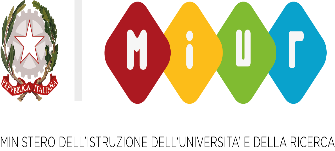 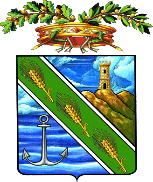 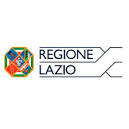 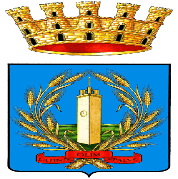 ________________________________ 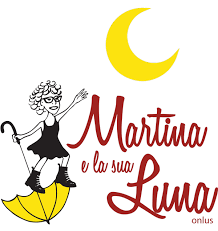 Concorso Letterario Nazionale di Poesia“Premio Martina Natale”1° EdizionePer iniziativa dell’associazione  “Martina e la sua Luna Onlus”dedicata a Martina Natalein occasione del primo anniversario della morte viene indetto per l’anno 2019 la prima edizione del concorso nazionale di poesia a lei dedicatoBando di concorso“Premio Martina Natale”1 – Sezioni del premioSezione A – Poesia inedita lingua italiana aperta a tuttiSezione B – Poesia inedita lingua italiana riservata ai giovani di età inferiore ai 19 anni, iscritti alla scuola secondaria superiore della provincia di LatinaNelle sezioni A e B ogni concorrente può inviare via e-mail un solo componimento inedito entro il limite dei quaranta versi.Non è possibile partecipare ad entrambi le sezioniil tema della poesia è liberoLe opere vincitrici finaliste e segnalate saranno raccolte in un volume antologico e pubblicate a cura dell’associazione che provvederà alla sua diffusione, non possono partecipare opere iscritte e premiate in altri concorsi non verranno accettate poesie che presentano elementi razzisti, pornografici blasfemi o d’incitamento all’odio, alla violenza e/o alla discriminazione di ogni tipo.Gli autori per il fatto stesso di partecipare al presente concorso autorizzano l’organizzazione del Premio a pubblicare le proprie opere sull’antologia rinunciando a qualsiasi pretesa economica o di natura giuridica in ordine ai diritti d’autore ma conservano la paternità delle proprie opere;2 – Quota di partecipazioneL’iscrizione è totalmente gratuita a entrambi le sezioniÈ comunque possibile sostenere l’associazione su base volontaria sottoscrivendo una donazione tramite bonifico bancario intestato a Martina e la sua Luna Onlus Iban IT20K02008147070001053611623 – Premi in palioPer la sezione A verranno individuate 12 poesie finaliste.Al primo classificato: premio di € 800, targa personalizzata e pergamena personalizzata;Al secondo classificato: premio di € 400, targa personalizzata e pergamena personalizzata;Al terzo classificato: premio di € 200, targa personalizzata e pergamena personalizzata; Gli altri finalisti, saranno considerati quarti ex aequo, riceveranno pergamena personalizzataIl giorno della premiazione tra il pubblico presente in sala ci sarà una giuria popolare che assegnerà a una delle 12 poesie finaliste un premio di 200 euroPer la sezione B verranno individuate 12 poesie finalisteAl primo classificato € 300 targa e pergamena personalizza al secondo classificato targa e pergamena personalizzata al terzo classificato targa e pergamena personalizzata  gli altri finalisti saranno considerati quarti ex aequo riceveranno pergamena personalizzataPremi ed attestati saranno rilasciati soltanto agli autori presenti alla cerimonia conclusiva che salvo imprevisti si terrà a Latina presso la Sala Conferenze dell’Hotel Europa via Emanuele Filiberto 14 con inizio alle ore 16 di sabato 29 giugno 2019I finalisti saranno tenuti ad assicurare entro quattro (4) giorni dalla ricezione della comunicazione la loro presenza alla cerimonia di premiazione in caso contrario si perderà il diritto al premio e subentrerà l’autore collocato successivamente in graduatoriaDeleghe non saranno prese in considerazione4 – Modalità d’invioI componimenti possono essere inviati, entro e non oltre le ore 24 del giorno 27 aprile 2019, esclusivamente tramite posta elettronica all’indirizzo e-mail premiomartina@libero.itI file dovranno essere in formato word (*.doc /*.docx), carattere Times New Roman dimensione 12 interlinea singolaLa mail dovrà contenere:Un file testo poesia e sezioneUn file con scheda di partecipazione dichiarazione e liberatoria firmata in calceNel caso di partecipanti con minore età si dovrà allegare anche copia documento di un genitoree autorizzazione alla pubblicazione sull’antologiaLa mail dovrà riportare all’oggetto “Premio Martina Natale 1° edizione sez A o B”Gli autori finalisti riceveranno in tempo utile notizie ed invito alla cerimonia di premiazioneBando del concorso scaricabile sui siti.www.martinaelasualuna.it	www.concorsiletterari.itwww.concorsiletterari.net     Per informazioni Tel 348.28391815 – GiuriaIl coordinatore dopo aver valutato idonea al rispetto del bando la poesia invierà a giudizio della commissione che valuterà in forma anonima con parere insindacabile e inappellabile le opereLa commissione è composta da:Luciano Monti          Docente Luiss Guido Carli di Roma (Presidente di Giuria)Claudia Ravizza       Docente di materie letterarie e latino nei Licei	Pierluigi Valenza      Docente “Sapienza” Università di RomaGiovanni Gentile      Poeta e scrittoreRoberto Casalino     Cantautore (paroliere e compositore) L’organizzazione del premio non risponde di eventuali plagio violazione di legge e si riserva la facoltà di apportare modifiche al regolamento se necessarie per cause di forza maggiore e per garantire il regolare svolgimento della manifestazione;Con la partecipazione al concorso i partecipanti rinunciano a contestazioni ed azioni legali relative alle decisioni dell’organizzazione e della giuria il cui parere è inappellabile e insindacabile ed esonerano gli organizzatori da ogni responsabilità per eventuali danni o incidenti personali che potrebbero derivargli/le nel corso della cerimonia di premiazioneI premi non ritirati andranno in beneficenzaLe opere non saranno restituiteLa partecipazione al concorso implica l’accettazione incondizionata del presente regolamentoTutti i partecipanti sono invitati sin da ora alla cerimonia di premiazioneIl Presidente del concorso    Dr Sebastiano SebastianiLatina, 20 marzo 2019Modulo di partecipazione al Concorso Letterario Nazionale di Poesia“Premio Martina Natale”1° Edizione – 2019La/Il sottoscritt ___Chiededi partecipare alla 1° edizione del concorso Nazionale di poesia “Premio Martina Natale” con la seguente opera:Dichiara che l’opera indicata:è di propria ed esclusiva creatività;è inedita e non coperta da alcun diritto d’autore;non è iscritta e stata premiata in altri concorsi;Autorizza:gli organizzatori del concorso in oggetto alla lettura in pubblico dell’opera indicata nella presente liberatoria e la pubblicazione dell’opera senza che sia richiesto alcun compenso;il trattamento dei propri dati secondo le modalità indicate Regolamento UE 2016/679 esclusivamente per le finalità utili all’organizzazione del concorso in oggetto;Dichiara inoltre cheSottoscrivendo il presente modulo, accuratamente compilato in tutte le sue parti, di aver preso visione e di accettare esplicitamente il bando di concorso in oggetto in ogni sua parte______________________________________________________________________CognomeNome________________________________________ / _____ / _________luogo di nascitadata di nascita______________________________________________________________________residente aindirizzo di residenza______________________________________________________________________indirizzo mailcellulare____________________________________________________________________________________________per la sezione “b”, indicare la scuola superiore frequentata per la sezione “b”, indicare la scuola superiore frequentata  - Sezione APoesia inedita lingua italiana aperta a tutti______________________________________ - Sezione APoesia inedita lingua italiana aperta a tuttititolo - Sezione BPoesia inedita in lingua italiana riservata ai giovani minori 19 anni iscritti alle scuole superiori della provincia di Latina______________________________________ - Sezione BPoesia inedita in lingua italiana riservata ai giovani minori 19 anni iscritti alle scuole superiori della provincia di LatinatitoloPer la privacy i dati personali dei concorrenti saranno tutelati a norma del regolamento UE n. 2016/679Per la privacy i dati personali dei concorrenti saranno tutelati a norma del regolamento UE n. 2016/679Per la privacy i dati personali dei concorrenti saranno tutelati a norma del regolamento UE n. 2016/679Per la privacy i dati personali dei concorrenti saranno tutelati a norma del regolamento UE n. 2016/679Data ______________Firma ________________________Per i partecipanti di minore età:I sottoscritti____________________________________I sottoscritti_______________________________________________________________I sottoscritti____________________________________I sottoscritti____________________________________firma